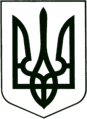 УКРАЇНА
МОГИЛІВ-ПОДІЛЬСЬКА МІСЬКА РАДА
ВІННИЦЬКОЇ ОБЛАСТІВИКОНАВЧИЙ КОМІТЕТ                                                           РІШЕННЯ №70Від 28.02.2022р.                                              м. Могилів-ПодільськийПро тимчасову передачу у безкоштовне користування транспортного засобу ЗАЗ «Таврiя»Керуючись законами України «Про місцеве самоврядування в Україні», «Про мобільну підготовку та мобілізацію», постановою Кабінету Міністрів України від 28.12.2020 року №1921 «Про затвердження Положення про військово-транспортний обов’язок», розглянувши клопотання Могилів-Подільського територіального центру комплектування та соціальної підтримки від 28.02.2022 року №737, для забезпечення своєчасного оповіщення, збору та прибуття громадян, які призиваються на військову службу під час мобілізації,-виконком міської ради ВИРІШИВ:1. Управлінню освіти Могилів-Подільської міської ради (Кучерук О.Г.):1.1. Тимчасово передати в безкоштовне користування Могилів-Подільському територіальному центру комплектування та соціальної підтримки транспортний засіб ЗАЗ «Таврiя», державний реєстраційний номер ___________, ____ року.1.2. Здійснити приймання-передачу зазначеного у пп.1.1 цього рішення транспортного засобу відповідно до вимог чинного законодавства.2. Контроль за виконанням даного рішення покласти на заступника міського голови з питань діяльності виконавчих органів.            Міський голова                                                       Геннадій ГЛУХМАНЮК